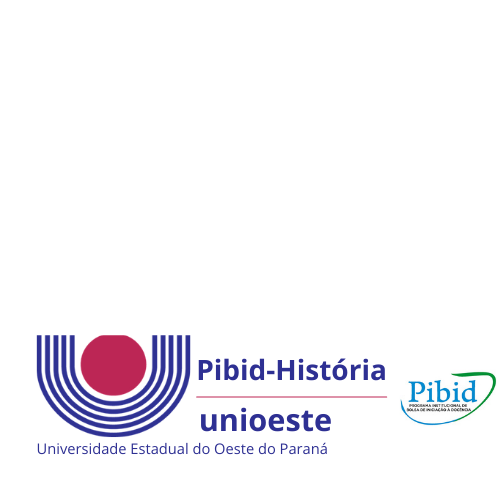 PLANO DE JOGOAPÊNDICE A – Encaminhamento Didático Pedagógico – Plano de Aula nº01Nome da Equipe Responsável: Maria Isadora Galvão; Ana Claudia FossNome da Equipe Responsável: Maria Isadora Galvão; Ana Claudia FossNível: Ensino Fundamental 1 ( )     Ensino Fundamental II (   )     Ensino Médio ( x) Nível: Ensino Fundamental 1 ( )     Ensino Fundamental II (   )     Ensino Médio ( x) Componente CurricularHistóriaSociologiafilosofiaTemas ou ConteúdosRevolução industrial (1°, 2°, 3° e 4°)Movimentos trabalhistas, grevesMoralJogo: O homem e as revoluções industriais Objetivos: Discutir o papel do trabalhador na sociedade capitalistaExplorar a complexidade das relações de trabalho vivenciadas durante as revoluções industriaisAnalisar a problemática da desigualdade capitalista no mundo do trabalhoDestacar relações sociais e morais a partir das situações apresentadas no jogoGarantir que o aluno possa compreender e discutir as problemáticas da realidade capitalistaPossibilitar que o aluno seja sujeito em seu processo de aprendizagem, podendo problematizar sua realidadePermitir que os alunos conheçam as contradições sociais que marcaram e ainda marcam o modo de trabalho e produção capitalistaExpectativas de Aprendizagem:As expectativas de aprendizagem giram em torno de que, os educandos, enquanto agentes de seu processo de aprendizado, possam reconhecer e analisar criticamente os impactos do desenvolvimento capitalista em nossa sociedade, se atentando a precarização e mecanização do trabalho. Que sejam capazes de explorar as contradições presentes na vida social dos trabalhadores, assim como também na dos desempregados, estes, que muitas vezes se veem reféns dessa mecanização trabalhista. Além disso, explorar os movimentos grevistas e formas de resistência vivenciadas pelos sujeitos históricos estão entre as expectativas de aprendizagem, e a partir da imersão que o jogo proporciona, sentir empatia para com a realidade exposta.Interface:Google FormsMecânicaSe trata de um jogo dividido em 8 eventos no Google forms, com duas opções de escolhas (A e B) onde, a cada rodada de dois eventos ocorre uma mudança de personagem. Nos dois primeiros, nosso personagem é um jovem artesão inglês que se vê inserido na cinza e industrializada Londres do sec. XVIII, após, você é transportado para o século XIX, permanecendo em Londres, mas na pele de outro personagem cercados pelos dilemas de sua época. Em seguida, você chega ao século XX onde, vivenciando a realidade de uma mulher americana, operaria fabril, sente fortemente os efeitos da mecanização na fábrica onde trabalha. Por último, chegamos ao século XXI, encarnando um jovem rapaz que mora no Brasil, desempregado e sucumbindo as pressões sociais, se vê inserido na realidade da uberização, sendo “seu patrão”, mas sem condições trabalhistas e em situações precarizadas. Descrição:Nossa história começa no século XVIII na primeira revolução industrial, passa pela segunda, no século XIX, na terceira, durante o século XX, e por último, chegará até a quarta revolução industrial nos dias atuais, ocorrendo mudança de personagem a cada dois eventos. Mudanças radicais no estilo de vida, lutas, contradições e situações conflituosas poderão ser vistas no desenrolar desta viagem. Não é um teste de respostas certas ou erradas, em cada evento você enfrenta os efeitos das revoluções tecnológicas. Nosso objetivo é oferecer uma experiência em que você enfrenta situações históricas, com escolhas e possibilidades.Regras:Passo 1: Acesse https://www.pibid-histunioeste.com/Passo 2: Após, entre no link https://docs.google.com/forms/d/1DFjdCTYT-6Cdp59G8tpjk-LjgAicqRNjdVKnIWzXXA8/editPasso 3: informe seu nome, série, instituição onde estuda.Passo 4 Leia a apresentação do jogoPasso 5: inicie o jogoPasso 6: Leia a introdução do primeiro evento e escolha uma das 2 alternativas (A e B) e clique em “próxima”Passo 7: Leia a introdução do segundo evento e escolha uma das 2 alternativas (A e B) e clique em “próxima”. Irá aparecer o fim para o seu personagem de acordo com as alternativas escolhidas. Aperte em “próxima”.Passo 8: Leia o fato inserido no documento e passe para o próximo evento Passo 9: Ocorre uma mudança de personagem, leia a introdução do terceiro evento e escolha uma das 2 alternativas (A, B) e clique em “próxima”.Passo 10: Leia o fato inserido no documento e passe para o próximo evento  Passo 11: Leia a introdução do quarto evento e escolha uma das 2 alternativas (A, B) e clique em “próxima”. Irá aparecer o fim para o seu personagem de acordo com as alternativas escolhidas. Aperte em “próxima”.Passo 12: Ocorre uma mudança de personagem, leia a introdução do quinto evento e escolha uma das 2 alternativas (A e B) e clique em “próxima”.Passo 13: Leia a introdução do sexto evento e escolha uma das 2 alternativas (A, B) e clique em “próxima”. Irá aparecer o fim para o seu personagem de acordo com as alternativas escolhidas. Aperte em “próxima”.Passo 14: Leia o fato inserido no documento e passe para o próximo evento  Passo 15: Ocorre uma mudança de personagem, leia a introdução do sétimo evento e escolha uma das 2 alternativas (A,B) e clique em “próxima”.Passo 16: Leia a introdução do oitavo evento e escolha uma das 2 alternativas (A, B) e clique em “próxima”. Irá aparecer o fim para o seu personagem de acordo com as alternativas escolhidas. Aperte em “próxima”.Passo 17: Leia o fato inserido no documento e clique em enviar.  Referências:SILVEIRA DE SOUSA, Euzébio Jorge; ORTIZ MEINBERG, Marcio - A “uberização” e o aprofundamento da flexibilização do trabalho;MARTINS, Maria Stella Bresciani – Lógica e Dissonancia. Sociedade de trabalho: Lei, Ciência, Disciplina e resistência operária; ENGELS, Friedrich. A Situação da Classe Trabalhadora na InglaterraSILVEIRA DE SOUSA, Euzébio Jorge - A “uberização” e o aprofundamento da flexibilização do trabalho;DARC DE SOUZA, Aparecida; PAZIANI, Rodrigo Ribeiro - jogos narrativos e o ensino de história: reflexões sobre uma experiência;MORAIS, Sérgio Paulo: jogos-narrativos: Ensino de História, relatos e possibilidades;THOMPSON, E. P. Costumes em comum; THOMPSON, E. P. A formação da classe operária inglesa.Seq.ProcedimentosPrevisão Tempo1.Apresentação do jogo5 min2.Alunos jogarem15 min3:Discussão e impressões dos alunos sobre20minTotal40 min